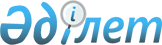 О внесении изменений в решение Толебийского районного маслихата от 25 декабря 2017 года № 21/109-VI "О районном бюджете на 2018-2020 годы"
					
			С истёкшим сроком
			
			
		
					Решение Толебийского районного маслихата Туркестанской области от 19 сентября 2018 года № 29/163-VI. Зарегистрировано Департаментом юстиции Туркестанской области 24 сентября 2018 года № 4736. Прекращено действие в связи с истечением срока
      В соответствии с пунктом 5 статьи 109 Бюджетного кодекса Республики Казахстан от 4 декабря 2008 года, подпунктом 1) пункта 1 статьи 6 Закона Республики Казахстан от 23 января 2001 года "О местном государственном управлении и самоуправлении в Республике Казахстан" и решением Туркестанского областного маслихата от 28 августа 2018 года № 29/314-VI "О внесении изменений и дополнения в решение Южно-Казахстанского областного маслихата от 10 декабря 2017 года № 18/209-VI "Об областном бюджете на 2018-2020 годы", зарегистрировано в Реестре государственной регистрации нормативных правовых актов № 4717 Толебийский районный маслихат РЕШИЛ:
      1. Внести в решение Толебийского районного маслихата от 25 декабря 2017 года № 21/109-VI "О районном бюджете на 2018-2020 годы" (зарегистрировано в Реестре государственной регистрации нормативных правовых актов за № 4352, опубликовано 12 января 2018 года в газете "Толеби туы" и 15 января 2018 года в эталонном контрольном банке нормативных правовых актов Республики Казахстан в электронном виде) следующие изменения:
      пункт 1 изложить в следующей редакции:
      "1. Утвердить районный бюджет Толебийского района на 2018-2020 годы согласно приложениям 1, 2 и 3 соответственно, в том числе на 2018 год в следующих объемах:
      1) доходы – 16 457 539 тысяч тенге:
      налоговым поступлениям – 1 134 282 тысяч тенге;
      неналоговым поступлениям – 14 879 тысяч тенге;
      поступлениям от продажи основного капитала – 26 333 тысяч тенге;
      поступлениям трансфертов – 15 282 045 тысяч тенге;
      2) затраты – 16 595 227 тысяч тенге;
      3) чистое бюджетное кредитование – 0:
      бюджетные кредиты – 0;
      погашение бюджетных кредитов – 0;
      4) сальдо по операциям с финансовыми активами – 0:
      приобретение финансовых активов – 0;
      поступления от продажи финансовых активов государства – 0;
      5) дефицит бюджета – - 137 688 тысяч тенге;
      6) финансирование дефицита бюджета – 137 688 тысяч тенге:
      поступление займов – 0;
      погашение займов – 3 039 тысяч тенге;
      используемые остатки бюджетных средств – 140 727 тысяч тенге.".
      Приложения 1, 6 указанного решения изложить в новой редакции согласно приложениям 1, 2 к настоящему решению.
      2. Установить на 2018 год норматив распределения общей суммы поступления индивидуального подоходного налога с доходов, облагаемых у источника выплаты 42,7 процентов и соцального налога в размере 50 процентов в областной бюджет.
      3. Государственнному учреждению "Аппарат Толебийского районного маслихата" в установленном законодательством Республики Казахстан порядке обеспечить:
      1) государственную регистрацию настоящего решения в территориальном органе юстиции;
      2) в течение десяти календарных дней со дня государственной регистрации настоящего решения маслихата направление его копии в бумажном и электронном виде на казахском и русском языках в Республиканское государственное предприятие на праве хозяйственного ведения "Республиканский центр правовой информации" для официального опубликования и включения в эталонный контрольный банк нормативных правовых актов Республики Казахстан;
      3) в течение десяти календарных дней после государственной регистрации настоящего решения направление его копии на официальное опубликование в периодические печатные издания, распространяемых на территории Толебийского района;
      4) размещение настоящего решения на интернет-ресурсе Толебийского районного маслихата после его официального опубликования.
      4. Настоящее решение вводится в действие с 1 января 2018 года. Районный бюджет на 2018 год Перечень бюджетных программ развития районного бюджета на 2018 год с разделением на бюджетные программы, направленные на реализацию бюджетных инвестиционных проектов (программ)
					© 2012. РГП на ПХВ «Институт законодательства и правовой информации Республики Казахстан» Министерства юстиции Республики Казахстан
				
      Председатель сессии

      районного маслихата

Х. Аширбеков

      Секретарь районного маслихата

Н. Койбагаров
Приложения 1 к решению
Толебийского районного
маслихата от 19 сентября
2018 года № 29/163-VIПриложения 1 к решению
Толебийского районного
маслихата от 25 декабря
2017 года № 21/109-VI
Категория Наименование
 Класс
Подкласс
Категория Наименование
 Класс
Подкласс
Категория Наименование
 Класс
Подкласс
Категория Наименование
 Класс
Подкласс
Сумма в тысяч тенге
1.Доходы
16457539
01
Налоговые поступления
1134282
01
Подоходный налог
345876
2
Индивидуальный подоходный налог
345876
03
Социальный налог
345373
1
Социальный налог
345373
04
Hалоги на собственность
378448
1
Hалоги на имущество
374559
5
Единый земельный налог
3889
05
Внутренние налоги на товары, работы и услуги
46585
2
Акцизы
5162
3
Поступления за использование природных и других ресурсов
10472
4
Сборы за ведение предпринимательской и профессиональной деятельности
30230
5
Налог на игорный бизнес
721
08
Обязательные платежи, взимаемые за совершение юридически значимых действий и (или) выдачу документов уполномоченными на то государственными органами или должностными лицами
18000
1
Государственная пошлина
18000
02
Неналоговые поступления
14879
01
Доходы от государственной собственности
3068
1
Дивиденды на государственные пакеты акций, находящиеся в государственной собственности
1230
5
Доходы от аренды имущества, находящегося в государственной собственности
1754
9
Прочие доходы от государственной собственности
84
04
Штрафы, пени, санкции, взыскания, налагаемые государственными учреждениями, финансируемыми из государственного бюджета, а также содержащимися и финансируемыми из бюджета (сметы расходов) Национального Банка Республики Казахстан
311
1
Штрафы, пени, санкции, взыскания, налагаемые государственными учреждениями, финансируемыми из государственного бюджета, а также содержащимися и финансируемыми из бюджета (сметы расходов) Национального Банка Республики Казахстан, за исключением поступлений от организаций нефтяного сектора 
311
06
Прочие неналоговые поступления
11500
1
Прочие неналоговые поступления
11500
03
Поступления от продажи основного капитала
26333
03
Продажа земли и нематериальных активов
26333
1
Продажа земли
26333
04
Поступления трансфертов 
15282045
01
Трансферты из нижестоящих органов
78841
3
Трансферты из бюджета городов районного значения, сел, поселков, сельских округов
78841
02
Трансферты из вышестоящих органов государственного управления
15203204
2
Трансферты из областного бюджета
15203204
Функциональная группа Наименование
Функциональная подгруппа
Администратор бюджетных программ
Программа 
Функциональная группа Наименование
Функциональная подгруппа
Администратор бюджетных программ
Программа 
Функциональная группа Наименование
Функциональная подгруппа
Администратор бюджетных программ
Программа 
Функциональная группа Наименование
Функциональная подгруппа
Администратор бюджетных программ
Программа 
Функциональная группа Наименование
Функциональная подгруппа
Администратор бюджетных программ
Программа 
Сумма в тысяч тенге
2 Затраты
16595227
1
Государственные услуги общего характера
416182
1
Представительные, исполнительные и другие органы, выполняющие общие функции государственного управления
232780
112
Аппарат маслихата района (города областного значения)
25393
001
Услуги по обеспечению деятельности маслихата района (города областного значения)
22933
003
Капитальные расходы государственных органов
2460
122
Аппарат акима района (города областного значения)
207387
001
Услуги по обеспечению деятельности акима района (города областного значения)
137825
003
Капитальные расходы государственных органов
69562
2
Финансовая деятельность
2800
459
Отдел экономики и финансов района (города областного значения)
2800
003
Проведение оценки имущества в целях налогообложения
2800
9
Прочие государственные услуги общего характера
180602
458
Отдел жилищно-коммунального хозяйства, пассажирского транспорта и автомобильных дорог района (города областного значения)
139859
001
Услуги по реализации государственной политики на местном уровне в области жилищно-коммунального хозяйства, пассажирского транспорта и автомобильных дорог 
138439
013
Капитальные расходы государственных органов
1420
459
Отдел экономики и финансов района (города областного значения)
40743
001
Услуги по реализации государственной политики в области формирования и развития экономической политики, государственного планирования, исполнения бюджета и управления коммунальной собственностью района (города областного значения)
35433
015
Капитальные расходы государственных органов
5310
2
Оборона
295743
1
Военные нужды
23631
122
Аппарат акима района (города областного значения)
23631
005
Мероприятия в рамках исполнения всеобщей воинской обязанности
23631
2
Организация работы по чрезвычайным ситуациям
272112
122
Аппарат акима района (города областного значения)
272112
006
Предупреждение и ликвидация чрезвычайных ситуаций масштаба района (города областного значения)
268412
007
Мероприятия по профилактике и тушению степных пожаров районного (городского) масштаба, а также пожаров в населенных пунктах, в которых не созданы органы государственной противопожарной службы
3700
4
Образование
9104449
1
Дошкольное воспитание и обучение
695152
464
Отдел образования района (города областного значения)
695152
040
Реализация государственного образовательного заказа в дошкольных организациях образования 
695152
2
Начальное, основное среднее и общее среднее образование
7925400
464
Отдел образования района (города областного значения)
6373708
003
Общеобразовательное обучение
6202426
006
Дополнительное образование для детей
171282
467
Отдел строительства района (города областного значения)
1551692
024
Строительство и реконструкция обьектов начального, основного среднего и общего среднего образования
1551692
9
Прочие услуги в области образования
483897
464
Отдел образования района (города областного значения)
483897
001
Услуги по реализации государственной политики на местном уровне в области образования 
9731
005
Приобретение и доставка учебников, учебно-методических комплексов для государственных учреждений образования района (города областного значения)
347481
007
Проведение школьных олимпиад, внешкольных мероприятий и конкурсов районного (городского) масштаба
631
015
Ежемесячная выплата денежных средств опекунам (попечителям) на содержание ребенка-сироты (детей-сирот), и ребенка (детей), оставшегося без попечения родителей
30592
022
Выплата единовременных денежных средств казахстанским гражданам, усыновившим (удочерившим) ребенка (детей) сироту и ребенка (детей), оставшегося без попечения родителей
182
067
Капитальные расходы подведомственных государственных учреждений и организаций
95280
6
Социальная помощь и социальное обеспечение
878459
1
Социальное обеспечение
394342
451
Отдел занятости и социальных программ района (города областного значения)
379837
005
Государственная адресная социальная помощь
379837
464
Отдел образования района (города областного значения)
14505
030
Содержание ребенка (детей), переданного патронатным воспитателям
14505
2
Социальная помощь
426663
451
Отдел занятости и социальных программ района (города областного значения)
426663
002
Программа занятости
176330
004
Оказание социальной помощи на приобретение топлива специалистам здравоохранения, образования, социального обеспечения, культуры и спорта в сельской местности в соответствии с законодательством Республики Казахстан
5796
006
Жилищная помощь
3420
007
Социальная помощь отдельным категориям нуждающихся граждан по решениям местных представительных органов
54526
014
Оказание социальной помощи нуждающимся гражданам на дому
34359
015
Территориальные центры социального обслуживания пенсионеров и инвалидов
28188
017
Обеспечение нуждающихся инвалидов обязательными гигиеническими средствами и предоставление услуг специалистами жестового языка, индивидуальными помощниками в соответствии с индивидуальной программой реабилитации инвалида
76738
023
Обеспечение деятельности центров занятости населения
47306
9
Прочие услуги в области социальной помощи и социального обеспечения
57454
451
Отдел занятости и социальных программ района (города областного значения)
57454
001
Услуги по реализации государственной политики на местном уровне в области обеспечения занятости и реализации социальных программ для населения
44693
011
Оплата услуг по зачислению, выплате и доставке пособий и других социальных выплат
5365
050
Реализация Плана мероприятий по обеспечению прав и улучшению качества жизни инвалидов в Республике Казахстан на 2012-2018 годы
7396
7
Жилищно-коммунальное хозяйство
1118557
1
Жилищное хозяйство
305119
467
Отдел строительства района (города областного значения)
305119
003
Строительство и (или) приобретение жилья государственного коммунального жилищного фонда
240332
004
Развитие, обустройство и (или) приобретение инженерно-коммуникационной инфраструктуры
64787
2
Коммунальное хозяйство
813438
458
Отдел жилищно-коммунального хозяйства, пассажирского транспорта и автомобильных дорог района (города областного значения)
805078
012
Функционирование системы водоснабжения и водоотведения
7460
028
Развитие коммунального хозяйства
52467
048
Развитие благоустройства городов и населенных пунктов
6112
058
Развитие системы водоснабжения и водоотведения в сельских населенных пунктах
739039
467
Отдел строительства района (города областного значения)
8360
005
Развитие коммунального хозяйства
8360
8
Культура, спорт, туризм и информационное пространство
670988
1
Деятельность в области культуры
275780
455
Отдел культуры и развития языков района (города областного значения)
275780
003
Поддержка культурно-досуговой работы
275780
2
Спорт
173906
465
Отдел физической культуры и спорта района (города областного значения)
171906
001
Услуги по реализации государственной политики на местном уровне в сфере физической культуры и спорта
9420
005
Развитие массового спорта и национальных видов спорта 
144986
006
Проведение спортивных соревнований на районном (города областного значения) уровне
11500
007
Подготовка и участие членов сборных команд района (города областного значения) по различным видам спорта на областных спортивных соревнованиях
6000
467
Отдел строительства района (города областного значения)
2000
008
Развитие объектов спорта
2000
3
Информационное пространство
110059
455
Отдел культуры и развития языков района (города областного значения)
82609
006
Функционирование районных (городских) библиотек
72807
007
Развитие государственного языка и других языков народа Казахстана
9802
456
Отдел внутренней политики района (города областного значения)
27450
002
Услуги по проведению государственной информационной политики через газеты и журналы 
27450
9
Прочие услуги по организации культуры, спорта, туризма и информационного пространства
111243
455
Отдел культуры и развития языков района (города областного значения)
34998
001
Услуги по реализации государственной политики на местном уровне в области развития языков и культуры
8827
032
Капитальные расходы подведомственных государственных учреждений и организаций
25771
010
Капитальные расходы государственного органа 
400
456
Отдел внутренней политики района (города областного значения)
76245
001
Услуги по реализации государственной политики на местном уровне в области информации, укрепления государственности и формирования социального оптимизма граждан
28989
003
Реализация региональных программ в сфере молодежной политики
40656
006
Капитальные расходы государственных органов
6600
9
Топливно-энергетический комплекс и недропользование
959801
9
Прочие услуги в области топливно-энергетического комплекса и недропользования
959801
458
Отдел жилищно-коммунального хозяйства, пассажирского транспорта и автомобильных дорог района (города областного значения)
959801
036
Развитие газотранспортной системы
959801
10
Сельское, водное, лесное, рыбное хозяйство, особо охраняемые природные территории, охрана окружающей среды и животного мира, земельные отношения
261964
1
Сельское хозяйство
260300
467
Отдел строительства района (города областного значения)
2666
010
Развитие объектов сельского хозяйства
2666
473
Отдел ветеринарии района (города областного значения)
224030
001
Услуги по реализации государственной политики на местном уровне в сфере ветеринарии
27204
003
Капитальные расходы государственных органов
3460
006
Организация санитарного убоя больных животных
2220
007
Организация отлова и уничтожения бродячих собак и кошек
7372
008
Возмещение владельцам стоимости изымаемых и уничтожаемых больных животных, продуктов и сырья животного происхождения
11678
009
Проведение ветеринарных мероприятий по энзоотическим болезням животных
36984
010
Проведение мероприятий по идентификации сельскохозяйственных животных
2100
011
Проведение противоэпизоотических мероприятий
133012
477
Отдел сельского хозяйства и земельных отношений района (города областного значения) 
33604
001
Услуги по реализации государственной политики на местном уровне в сфере сельского хозяйства и земельных отношений
29374
003
Капитальные расходы государственных органов
4230
9
Прочие услуги в области сельского, водного, лесного, рыбного хозяйства, охраны окружающей среды и земельных отношений
1664
459
Отдел экономики и финансов района (города областного значения)
1664
099
Реализация мер по оказанию социальной поддержки специалистов
1664
11
Промышленность, архитектурная, градостроительная и строительная деятельность
44878
2
Архитектурная, градостроительная и строительная деятельность
44878
467
Отдел строительства района (города областного значения)
18786
001
Услуги по реализации государственной политики на местном уровне в области строительства
18786
468
Отдел архитектуры и градостроительства района (города областного значения)
26092
001
Услуги по реализации государственной политики в области архитектуры и градостроительства на местном уровне
10857
003
Разработка схем градостроительного развития территории района и генеральных планов населенных пунктов
14240
004
Капитальные расходы государственных органов
995
12
Транспорт и коммуникации
1099804
1
Автомобильный транспорт
1096804
458
Отдел жилищно-коммунального хозяйства, пассажирского транспорта и автомобильных дорог района (города областного значения)
1096804
023
Обеспечение функционирования автомобильных дорог
987973
045
Капитальный и средний ремонт автомобильных дорог районного значения и улиц населенных пунктов
108831
9
Прочие услуги в сфере транспорта и коммуникаций
3000
458
Отдел жилищно-коммунального хозяйства, пассажирского транспорта и автомобильных дорог района (города областного значения)
3000
037
Субсидирование пасажирских перевозок по социально значимым городским (сельским), пригородным и внутрирайонным сообщениям
3000
13
Прочие
173435
3
Поддержка предпринимательской деятельности и защита конкуренции
17380
469
Отдел предпринимательства района (города областного значения)
17380
001
Услуги по реализации государственной политики на местном уровне в области развития предпринимательства и промышленности 
17325
004
Капитальные расходы государственного органа 
55
9
Прочие
156055
459
Отдел экономики и финансов района (города областного значения)
14151
008
Разработка технико-экономического обоснования местных бюджетных инвестиционных проектов и концессионных проектов и проведение его экспертизы
14151
464
Отдел образования района (города областного значения)
106213
096
Выполнение государственных обязательств по проектам государстенно-частного партнерства
106213
465
Отдел физической культуры и спорта района (города областного значения)
35691
096
Выполнение государственных обязательств по проектам государстенно-частного партнерства
35691
14
Обслуживание долга
3
1
Обслуживание долга
3
459
Отдел экономики и финансов района (города областного значения)
3
021
Обслуживание долга местных исполнительных органов по выплате вознаграждений и иных платежей по займам из областного бюджета
3
15
Трансферты
1570964
1
Трансферты
1570964
459
Отдел экономики и финансов района (города областного значения)
1570964
006
Возврат неиспользованных (недоиспользованных) целевых трансфертов
2554
024
Целевые текущие трасферты из нежестоящего бюджета на компенсацию потерь вышестоящего бюджета в связи с изменением законодательства
384578
038
Субвенций
1183832
3 Чистое бюджетное кредитование
0
Функциональная группа Наименование
 Функциональная подгруппа
 Администратор бюджетных программ
 Программа 
Функциональная группа Наименование
 Функциональная подгруппа
 Администратор бюджетных программ
 Программа 
Функциональная группа Наименование
 Функциональная подгруппа
 Администратор бюджетных программ
 Программа 
Функциональная группа Наименование
 Функциональная подгруппа
 Администратор бюджетных программ
 Программа 
Функциональная группа Наименование
 Функциональная подгруппа
 Администратор бюджетных программ
 Программа 
Сумма в тысяч тенге
Бюджетные кредиты 
0
10
Сельское, водное, лесное, рыбное хозяйство, особо охраняемые природные территории, охрана окружающей среды и животного мира, земельные отношения
0
9
Прочие услуги в области сельского, водного, лесного, рыбного хозяйства, охраны окружающей среды и земельных отношений
0
459
Отдел экономики и финансов района (города областного значения)
0
018
Бюджетные кредиты для реализации мер социальной поддержки специалистов
0
Категория Наименование
 Класс
Подкласс
Категория Наименование
 Класс
Подкласс
Категория Наименование
 Класс
Подкласс
Категория Наименование
 Класс
Подкласс
Категория Наименование
 Класс
Подкласс
Сумма в тысяч тенге
Погашение бюджетных кредитов
0
5
Погашение бюджетных кредитов
0
1
Погашение бюджетных кредитов
0
1
Погашение бюджетных кредитов
0
13
Погашение бюджетных кредитов, выданных из местного бюджета физическим лицам
0
4 Сальдо по операциям с финансовыми активами
0
Функциональная группа Наименование
 Функциональная подгруппа
 Администратор бюджетных программ
 Программа 
Функциональная группа Наименование
 Функциональная подгруппа
 Администратор бюджетных программ
 Программа 
Функциональная группа Наименование
 Функциональная подгруппа
 Администратор бюджетных программ
 Программа 
Функциональная группа Наименование
 Функциональная подгруппа
 Администратор бюджетных программ
 Программа 
Функциональная группа Наименование
 Функциональная подгруппа
 Администратор бюджетных программ
 Программа 
Сумма в тысяч тенге
Приобретение финансовых активов
0
Поступления от продажи финансовых активов государства
0
5 Дефицит бюджета
-137688
6 Финансирование дефицита бюджета
137688
Категория Наименование
 Класс
 Подкласс
Категория Наименование
 Класс
 Подкласс
Категория Наименование
 Класс
 Подкласс
Категория Наименование
 Класс
 Подкласс
Категория Наименование
 Класс
 Подкласс
Сумма в тысяч тенге
Поступление займов
0
7
Поступление займов
0
1
Внутренние государственные займы
0
2
Договоры займа
0
03
Займы, получаемые местным исполнительным органом района (города областного значения)
0
Функциональная группа Наименование
 Функциональная подгруппа
 Администратор бюджетных программ
 Программа 
Функциональная группа Наименование
 Функциональная подгруппа
 Администратор бюджетных программ
 Программа 
Функциональная группа Наименование
 Функциональная подгруппа
 Администратор бюджетных программ
 Программа 
Функциональная группа Наименование
 Функциональная подгруппа
 Администратор бюджетных программ
 Программа 
Функциональная группа Наименование
 Функциональная подгруппа
 Администратор бюджетных программ
 Программа 
Сумма в тысяч тенге
Погашение займов
3039
16
Погашение займов
3039
1
Погашение займов
3039
459
Отдел экономики и финансов района (города областного значения)
3039
005
Погашение долга местного исполнительного органа перед вышестоящим бюджетом
3039
Категория Наименование
 Класс
 Подкласс
Категория Наименование
 Класс
 Подкласс
Категория Наименование
 Класс
 Подкласс
Категория Наименование
 Класс
 Подкласс
Категория Наименование
 Класс
 Подкласс
Сумма в тысяч тенге
Используемые остатки бюджетных средств
140727
8
Используемые остатки бюджетных средств
140727
1
Используемые остатки бюджетных средств
140727
1
Используемые остатки бюджетных средств
140727
01
Используемые остатки бюджетных средств
140727Приложения 2 к решению
Толебийского районного
маслихата от 19 сентября
2018 года № 29/163-VIПриложения 6 к решению
Толебийского районного
маслихата от 25 декабря
2017 года № 21/109-VI
Функциональная группа Наименование
 Функциональная подгруппа
 Администратор бюджетных программ
 Программа 
Функциональная группа Наименование
 Функциональная подгруппа
 Администратор бюджетных программ
 Программа 
Функциональная группа Наименование
 Функциональная подгруппа
 Администратор бюджетных программ
 Программа 
Функциональная группа Наименование
 Функциональная подгруппа
 Администратор бюджетных программ
 Программа 
Функциональная группа Наименование
 Функциональная подгруппа
 Администратор бюджетных программ
 Программа 
Сумма в тысяч тенге
3628126
467
Отдел строительства района (города областного значения)
1869837
024
Строительство и реконструкция обьектов начального, основного среднего и общего среднего образования
1551692
003
Строительство и (или) приобретение жилья государственного коммунального жилищного фонда
240332
004
Развитие, обустройство и (или) приобретение инженерно-коммуникационной инфраструктуры
64787
005
Развитие коммунального хозяйства
8360
008
Развитие объектов спорта
2000
010
Развитие объектов сельского хозяйства
2666
458
Отдел жилищно-коммунального хозяйства, пассажирского транспорта и автомобильных дорог района (города областного значения)
798488
028
Развитие коммунального хозяйства
53337
048
Развитие благоустройства городов и населенных пунктов
6112
058
Развитие системы водоснабжения и водоотведения в сельских населенных пунктах
739039
458
Отдел жилищно-коммунального хозяйства, пассажирского транспорта и автомобильных дорог района (города областного значения)
959801
036
Развитие газотранспортной системы
959801